О новом разделе в ГосуслугахВ Госуслугах появилась страница для иностранных граждан. Новый раздел объединит информацию и сервисы, необходимые для жизни и работы иностранца в России, и упростит процедуру легализации труда.В новом разделе на Госуслугах иностранный гражданин может:получить доступ к базе вакансий на сайте «Работа России»;проверить ограничения на въезд в Россию;записаться в МВД на подачу документов для оформления патента;получить выписку о зарплате и пенсионном стаже;обратиться с жалобой в трудовую инспекцию, если нарушены права работника.Для регистрации учетной записи на Госуслугах необходимо последовательно пройти несколько этапов:оформить упрощенную учетную запись. На этом этапе требуются только ФИО и адрес электронной почты;оформить СНИЛС через своего работодателя либо самостоятельно в любом территориальном органе ПФР;купить российскую сим-карту. Это можно сделать в салоне любого оператора связи, предъявив паспорт;подтвердить личность через онлайн-банк, если есть карта российского банка, или в центре обслуживания пользователей Госуслуг.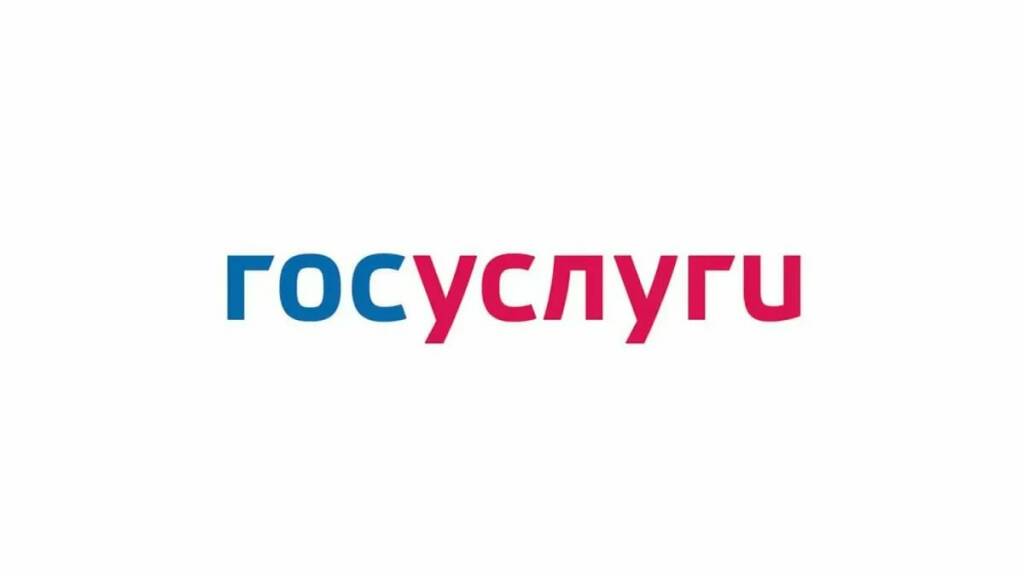 